藏傳佛教教材套第三課：藏傳佛教的特色與藏密解碼預習工作紙姓名：　　　　　　　　　（　　）　　班別：　　　　　　　日期：　　　　　　　　　先參閱以下各段文字，然後回答問題：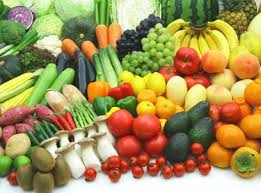 1. 吃素是近年的新潮流，很多人包括明星都紛紛茹素，究竟他們茹素的原因可分為哪三大 類呢？試加以說明。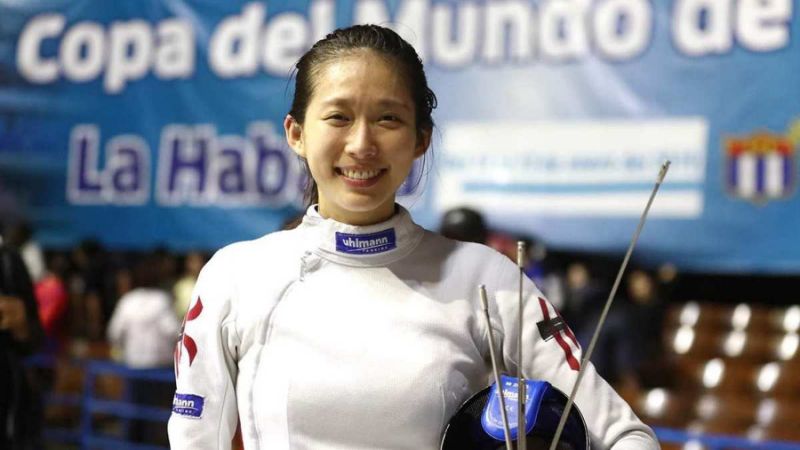 2. 很多人不願意開始素食，你認為當中的原因是甚麼呢？是食素不夠營素，難以補充體力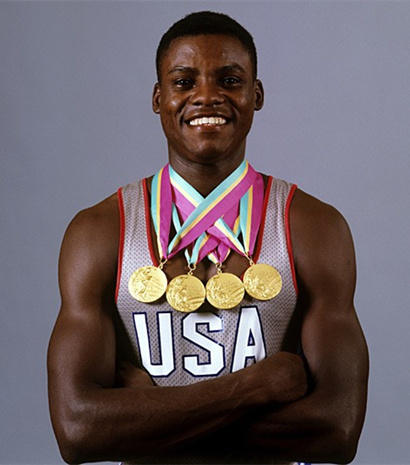 　；抑或是他們沒恆心，仍要滿足口福之樂；還是自私，欠缺慈悲心呢？試說說你的看法。反思題：對茹素的在家居士，我們會隨喜贊嘆，但對不茹素的出家人，我們的反應會如何呢？試說說你的看法。